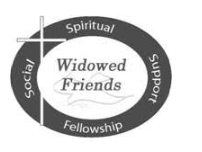 Contact: WidowedFriends65@gmail.com
Website: https://www.widowedfriends.org/MAY - JUNE 2023 EVENTS Join Widowed Friends, a peer support group hosting Mon. April 17 – July 3, 12 Noon – 1:30 p.m. – Line Dance Classes every Monday.  (2) Six week sessions $25.00 each session.  Classes are held at St. Colette Activity Center 17600 Newburgh Rd. Livonia.  Call Event Coordinator Gerry 734-259-5024.Join Widowed Friends, a peer support group hosting Mon. May 1 & June 5, 10 a.m. Breakfast, Archie’s Restaurant (1st Monday of every Month) 30471 Plymouth Rd. Call Event Coordinator Tom to RSVP  586-216-1454.Join Widowed Friends, a peer support group hosting Thur. May 4, 8:00 p.m. Performance of “Steel Magnolias” at The Tipping Point Theater located at 361 E. Cadi St., Northville.  Reservations were due last month but if interested I’ll check for availability. $30 Call Event Coordinator Gerry 734-259-5024.Join Widowed Friends, a peer support group hosting Tues. May 9 12:00 p.m.  A Buffet Lunch at “Café Marquette” in the William D. Ford Career Technical Center, 36455 Marquette St. (bwtn. Wayne & Newburgh).  Note: Cash only - $20. Call event Coordinator Gloria to reserve a place 734-459-7995 Join Widowed Friends, a peer support group hosting Men Only Breakfast Thur. May 11 & 25 and June 8 & 22, 9 AM Steve’s Family Restaurant (2nd and 4th Thursday of the month) 15800 Middlebelt Rd. Livonia.  Call Event Coordinator Marcel at 313-510-0638.  Join Widowed Friends, a peer support group hosting (doors open at 4:45) Polish Family Style Dinner at the Carl Stitt Post Hall 23850 Military, Dearborn Hgts, on May 17. Cost for the dinner, tax, tip, beer and wine is $22 (correct change appreciated).  Stay after for cards, games and conversation.  Call Carol by May 11, 313-562-3080.  Reservations are a must!Join Widowed Friends, a peer support group hosting Tue. May 16 & June 20, Late Morning Movies at The Phoenix Theater at Laurel Park 17310 N. Laurel Park Dr.  Peggy checks movie schedule out the weekend before and will let you know what is showing.   Lunch follows the movies at Bar Louie’s, located in the mall.  Call Event Coordinator Peggy 734-744-5580Join Widowed Friends, a peer support group hosting Wed. May 24 9:30 a.m. Breakfast, Lena’s Kitchen 28345 Beck Rd. in the Beck Office Center Bldg. Suite 106 (near I 96 and 12 Mile Rds.) Call Event Coordinator Gloria 734-459-7995 Join Widowed Friends, a peer support group hosting Sun. May 28, 1:30 p.m., Pot-Luck Mass at Resurrection Parish 48755 Warren Rd. Canton. Enjoy a Mass with Widowed Friends, great homemade food and fabulous deserts. Call to sign up and tell us what dish you are making.  We need volunteers.  Call Event Coordinator Tom 586-216-1454Join Widowed Friends, a peer support group hosting Thur.  June 8 4:30-8:00 p.m. Trivia & Game Night at Stefan’s Banquets at St. Michael’s 26355 W. Chicago.  Come join the fun, laughs and prizes at this fun event.  Buffet dinner $20.   Call Event Coordinator Gerry 734-259 5024Join Widowed Friends, a peer support group hosting Lunch Wed. June 14, 1:30 p.m. Brad’s BBQ 20300 Farmington Rd. Livonia. Check out this new venue.  Call Event Coordinator Gloria 734-459-7995Join Widowed Friends, a peer support group hosting Dinner Wed. June 21, 5 – 9 p.m. – Dinner at Corsi’s Restaurant and Banquet Center, 27910 W. Seven Mile Rd. Livonia. $20 includes full buffet dinner.  Rsvp to Event Coordinator Laura 313-274-2950 by June 17.  As usual please remember our veterans with your donations of toiletries, blankets, and new or gently used men’s clothing.  We are once again accepting women’s clothing which will be taken to St. Mary’s in Wayne where they have a food and clothing pantry for the neighbors in need.Join Widowed Friends, a peer support group hosting Sun. June 25 3:00 Matinee Show - The Encore Musical Theater 7714 Ann Arbor St. Dexter performance of “42nd Street”.  After show, dinner at the Dexter Pub 8114 Main St. Dexter Tickets $61. RSVP date is April 23 because show sells out quickly.  Call Event Coordinator Gerry 734-259-5024.Join Widowed Friends, a peer support group hosting  Breakfast Tue. June 27, 9:30 a.m. at  IHOP  5946 N. Sheldon Rd. Canton.  We have a large group and will be choosing from a limited but full menu.  Call Event Coordinator Gloria 734-459-7995.Join Widowed Friends, a peer support group hosting River Cruise, Sat. August 12, 6:00 – 10:00 p.m. – Enjoy an Oldies Cruise on the Michigan Princess Steamboat, Lansing.  The Sea Cruisers Band will entertain you on a ride down the Grand River, feast on a delicious meal, grab a drink from the bar and listen to some great oldie songs. Then watch the sunset from one of the outside decks.  Reservations need to get in early.  Cost $79.00.  We can carpool (about 1 hour drive) I need to know by June 1.  Call Event Coordinator Gerry 734-259-5024     